King Street Primary & Pre - SchoolHigh Grange Road SpennymoorCounty DurhamDL166RA                                                                                                                                         Telephone: (01388) 8160781 Email: kingstreet@durhamlearning.net         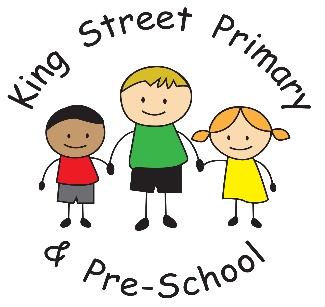 19th April 2024Dear Parent/carers,Welcome back after the Easter break. I hope families managed to enjoy some quality time, despite the amount of rain we had. We are hoping that as we move into our summer term we will enjoy sunnier weather! The children have definitely returned full of the joys of spring and they are very settled into their routines already. The summer term is a busy one for our children in Year 6 as they build towards their SATs in May. They are all continuing to impress us with how much progress they continue to make and we know that they are more than ready for them. This term will also see our Y4/5 children visit Newcastle as their residential visit and Y6 will be off to London. It certainly will be busy. Year 5 and 6 will have their turn at outdoor education and we will, of course, have sports days and other events such as the summer fair. The class newsletter has been sent out today so please look out for this. It will give you all the information you require about the term ahead for your child including PE days, homework and the content of the curriculum. If you have any queries about your child or what they may need, please contact the class teacher. Next week our after school activity clubs will restart. Children who requested a place will now have been accepted and families notified. We have had our Futsal coach, Craig, cancel his club as he has moved jobs and is no longer offering coaching sessions. We will look to fill this club with other possibilities if we can find suitable alternatives but, for now, we have had to cancel this Tuesday session. FundraisingAs part of our school development, we are always looking to improve facilities for our children and we are currently trying to improve our therapy and sensory facilities. Tesco in Bishop Auckland have accepted our bid to be part of the ‘blue token’ scheme and we would love it if you could all vote for us if you are in the Tesco store. We have the opportunity to win up to £1500 which would help purchase a significant amount of resources to support our children. Please ask family and friends to vote for us too. Parent GovernorDue to the resignation of previous parent governors we currently have two parent governor vacancies on our Governing Body. If you would like more information about this post and feel you have the enthusiasm, skills and time to commit to the post please speak to the school office for more information and a nomination form. Our families hold a huge array of skills that would compliment our current Governors and we look forward to hearing from you. Spennymoor GalaThis year, we would like our children to take part in the Spennymoor Gala in July. If this is something that you would be interested in for your child, please look out for a letter that we send out next week to register your interest. The theme this year is ‘colour’ and we have lots of ideas ready for July. Upcoming diary dates:Monday 13th- Thursday 16th May- Year 6 SATs Friday 24th May 2024- school closes for half term breakTuesday 4th June- school reopens for teachingThursday 13th June- Fathers day event  (9am)Friday 14th June- dress down day- bring a chocolate donation for the school fair.Friday 28th June- Dress down day- bring a bottle donation for the school fair.Thursday 4th July- School summer fair (3.30pm)Monday 8th July- KS2 Sports dayTuesday 9th July- Reception/KS1 Sports dayFriday 19th July – school closes for summer breakThe 2045-25 academic year begins on Wednesday 4th September 2024.Joanne BromleyHead Teacher